The Business Model Canvas 	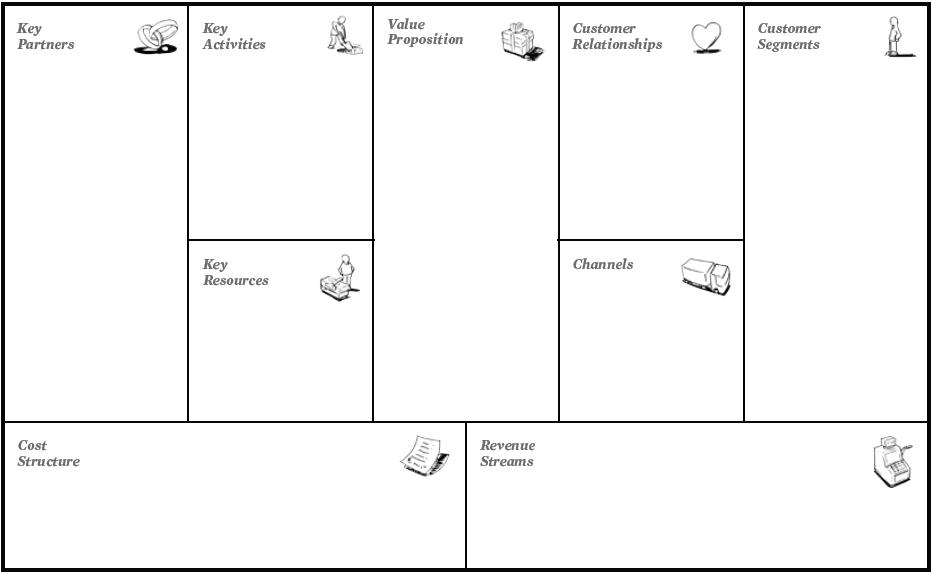 